Dobrý den, včera jsme si povídali o rozkazovacím způsobu. Už víte, že nejde utvořit pro všechny osoby. Nedokážu ho utvořit pro 1. osobu jednotného čísla (JÁ) a pro třetí osobu čísla jednotného i množného ho umím utvořit jen pomocí částic (ať nespí, nechť vstoupí). Rozkaz nemusí mít za sebou vykřičník.Pozor na pravopis při tvoření rozkazu.Když řeknu : přikaž – napíšu ž, protože on přikáže		běž – napíšu ž, protože on běží		neruš – napíšu š, protože on nerušíOtevřete si učebnici na straně 154 a 155 a přečtěte si článek Vyrobte si recyklovaný papír.Všechna slovesa v článku jsou ve 2. osobě čísla množného (VY)  - natrhejte, máčejte,….Zkuste článek přečíst pro 2. osobu čísla jednotného (TY) – natrhej, máčej, ….a pro 1. osobu čísla množného (MY) -  natrhejme, máčejme, …Už jste někdy něco vyráběli z odpadního materiálu? _______________________Proč je podle vás důležité třídit odpad a dále ho recyklovat?____________________________Otevřete si učebnici na straně 156 a ústně udělejte cvičení 156/2. Pozor, zdůvodňujte si.vyřež – on vyřeže 	 X 	vyřeš – on vyřešíNapiš rozkaz pro 2. osobu čísla množného (VY) od těchto sloves:neumazat_________________		malovat__________________odnést____________________		dojíst____________________učesat____________________		vyřešit____________________smažit __________________		smazat_____________________jet______________________		jíst________________________Vzpomenete si jak, se tvořil rozkaz a zákaz v angličtině.otevři  - open   		X 	neotvírej - don´t openDomácí úkol k odeslání:Představte si, že by mohly dopravní značky mluvit. Pokud kolem nich projede auto nebo projde chodec, značka na něj vykřikne rozkaz, kterým se má řídit. Napište ke každé značce rozkaz, který odpovídá jejímu významu.Například: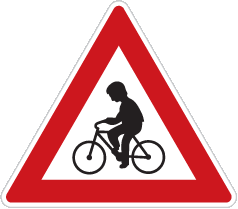 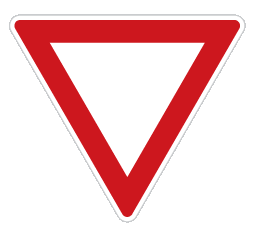 Nejezdi tam na kole.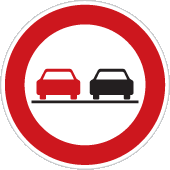 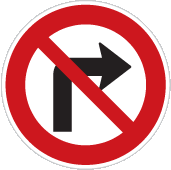 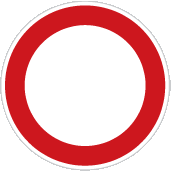 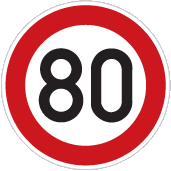 .Pusťte si písničku a přemýšlejte, co vás asi zítra čeká o slohu.https://www.youtube.com/watch?v=VuuP8n5FLjw